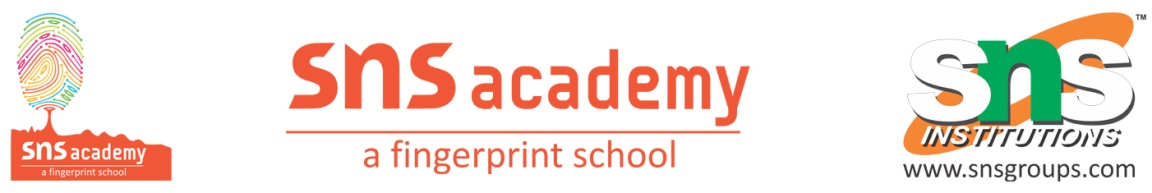  Grade:6                 HINDI  WORKSHEET                        Date:14.02.24                                  Lesson-11,12निम्नलिखित शब्दों का अंग्रेज़ी  में अर्थ लिखें ।1)संसद भवन            5)इमारत 2)राष्ट्रपति                 6) विशाल 3)पत्थर                    7) तसवीर 4)तराजू                   8) संग्रहालय  2. निम्नलिखित शब्दों का हिन्दी  में अर्थ लिखें । 1)  Unique                        5) Mountains 2) Take Care                     6) Clean     3) Gardens                        7) Like 4)  Luster                          8)Song 3.  निम्नलिखित शब्दों  का लयवाले शब्द लिखें  ।1)रखवाली                        2) भाता 3)बच्चा                              4)न्यारा                               
4.निम्नलिखित शब्दों के पर्यायवाची शब्द  लिखें ।1)देश                         4) चाँद 2)तारा                         5) वन 3)संसार                       6) धरती 